Math Tasks: Primary (Grades 1-3)Monday, September 28Monday, September 28Monday, September 28Learning Goal: I will give and follow multi step instructions involving movement from one location to another, including distances and half- and quarter-turns (3)Learning Goal: I will give and follow multi step instructions involving movement from one location to another, including distances and half- and quarter-turns (3)Learning Goal: I will give and follow multi step instructions involving movement from one location to another, including distances and half- and quarter-turns (3)Task: Turtle Splash 1Spend some time playing with the Turtle Pond interactive tool!Can you move the turtle to the pond for a swim? Which route is shortest? Challenge yourself by adding some rocks and trees! With a friend or family member, pretend one of you is the “turtle”. Give this person forward, back or turn directions to reach a “pond” in your home or outside - it can be a chair, a tree, or anything you like! Make sure to have a safe set-up; avoid tripping hazards and sharp corners!Task: Turtle Splash 1Spend some time playing with the Turtle Pond interactive tool!Can you move the turtle to the pond for a swim? Which route is shortest? Challenge yourself by adding some rocks and trees! With a friend or family member, pretend one of you is the “turtle”. Give this person forward, back or turn directions to reach a “pond” in your home or outside - it can be a chair, a tree, or anything you like! Make sure to have a safe set-up; avoid tripping hazards and sharp corners!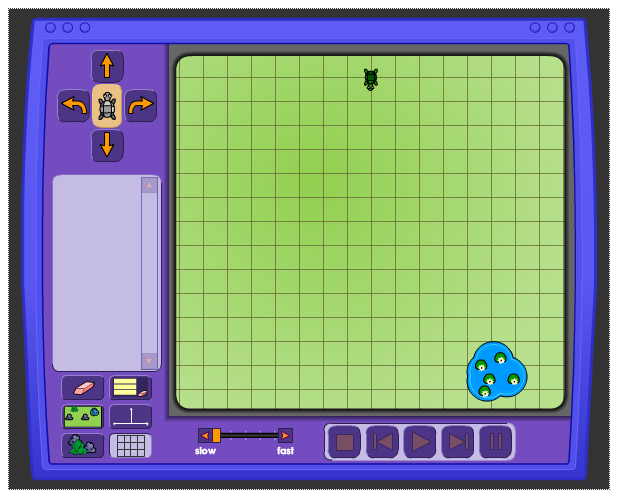       Turtle PondTuesday, September 29Tuesday, September 29Tuesday, September 29Learning Goal: I will develop and apply reasoning skills (e.g., classification, recognition of relationships, use of counter-examples) to justify my thinking. 		 		 	 	 			 Learning Goal: I will develop and apply reasoning skills (e.g., classification, recognition of relationships, use of counter-examples) to justify my thinking. 		 		 	 	 			 Learning Goal: I will develop and apply reasoning skills (e.g., classification, recognition of relationships, use of counter-examples) to justify my thinking. 		 		 	 	 			 Task: Autumn LeavesLook at the images and compare them:What is the same about the leaves?What is different about the leaves?Which leaves do you think belong together, and why? Is there more than one way to make a group of leaves that belong together? Which leaf doesn’t belong? Ask this question to someone in your home. Do your answers agree? Imagine four friends who each choose a different leaf as not belonging. What reasons do you think each friend would give?Adapted with permission from District School Board of Niagara Virtual SchoolTask: Autumn LeavesLook at the images and compare them:What is the same about the leaves?What is different about the leaves?Which leaves do you think belong together, and why? Is there more than one way to make a group of leaves that belong together? Which leaf doesn’t belong? Ask this question to someone in your home. Do your answers agree? Imagine four friends who each choose a different leaf as not belonging. What reasons do you think each friend would give?Adapted with permission from District School Board of Niagara Virtual School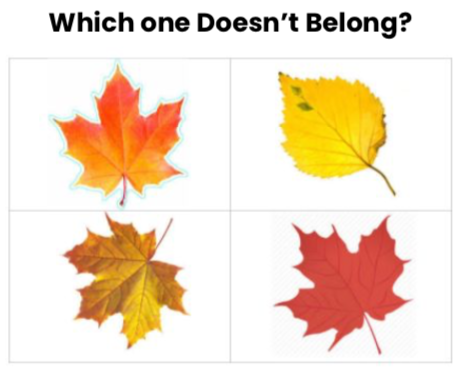 Wednesday, September 30Wednesday, September 30Wednesday, September 30Learning Goal: I will subitize numbers up to and including 10I will demonstrate addition facts for numbers up to 10, and related subtraction facts	 	 	 		Learning Goal: I will subitize numbers up to and including 10I will demonstrate addition facts for numbers up to 10, and related subtraction facts	 	 	 		Learning Goal: I will subitize numbers up to and including 10I will demonstrate addition facts for numbers up to 10, and related subtraction facts	 	 	 		Task: Super Subitizing!Subitizing is determining the number of objects you see at a glance, without counting them individually. For example, you may be able to  identify “a five” on a dice without actually counting the dots.Try out some of the subitizing games in the Ten Frame tool. Remember to look briefly at each group of objects or spaces, instead of counting how many there are.If you tried the games more than once, did you get faster at identifying the numbers? What helped you to improve?You can practice subitizing to 10 by rolling two dice, or by printing out these subitizing flash cards to practice with someone in your home.Task: Super Subitizing!Subitizing is determining the number of objects you see at a glance, without counting them individually. For example, you may be able to  identify “a five” on a dice without actually counting the dots.Try out some of the subitizing games in the Ten Frame tool. Remember to look briefly at each group of objects or spaces, instead of counting how many there are.If you tried the games more than once, did you get faster at identifying the numbers? What helped you to improve?You can practice subitizing to 10 by rolling two dice, or by printing out these subitizing flash cards to practice with someone in your home.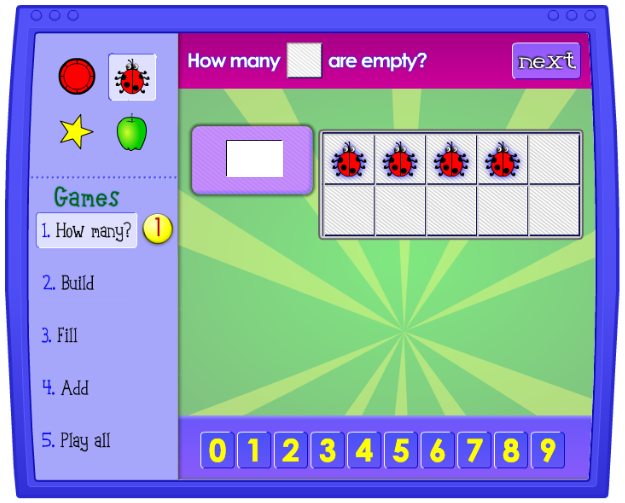     Ten FrameThursday, October 1Thursday, October 1Thursday, October 1Learning Goal:  I will determine pattern rules and use them to extend patterns, make and justify predictions, and identify missing elements in patterns represented with shapes and numbersLearning Goal:  I will determine pattern rules and use them to extend patterns, make and justify predictions, and identify missing elements in patterns represented with shapes and numbersLearning Goal:  I will determine pattern rules and use them to extend patterns, make and justify predictions, and identify missing elements in patterns represented with shapes and numbersTask: Pattern ParadeLook at the growing pattern:What do you notice?How many?How can we count?Can we count in a different way?Explain how you would create the next three terms of this pattern, and describe the appearance of these terms Choose another shape and draw or make at least five terms of your own pattern.Adapted with permission from: SCDSB First 20 daysTask: Pattern ParadeLook at the growing pattern:What do you notice?How many?How can we count?Can we count in a different way?Explain how you would create the next three terms of this pattern, and describe the appearance of these terms Choose another shape and draw or make at least five terms of your own pattern.Adapted with permission from: SCDSB First 20 days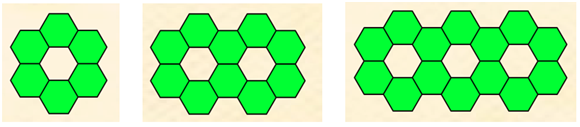 Friday, October 2Friday, October 2Friday, October 2Learning Goal: I will select from and create a variety of representations of mathematical ideas, and apply them to solve problems	 		 Learning Goal: I will select from and create a variety of representations of mathematical ideas, and apply them to solve problems	 		 Learning Goal: I will select from and create a variety of representations of mathematical ideas, and apply them to solve problems	 		 Task: Figure out the Fashion My favourite clothes include four t-shirts, three pairs of jeans, and two pairs of sandals. How many days in a row could I wear a different outfit using my favourite clothes? Show your mathematical thinking by drawing out each fashion wearing event. What do you notice about how you tracked each unique outfit? What is another method you could use to track each outfit?Which of the two methods do you prefer, and why?           Source: Alicia Burdess (Sept 2020) via SCDSB First 20 DaysTask: Figure out the Fashion My favourite clothes include four t-shirts, three pairs of jeans, and two pairs of sandals. How many days in a row could I wear a different outfit using my favourite clothes? Show your mathematical thinking by drawing out each fashion wearing event. What do you notice about how you tracked each unique outfit? What is another method you could use to track each outfit?Which of the two methods do you prefer, and why?           Source: Alicia Burdess (Sept 2020) via SCDSB First 20 Days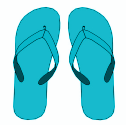 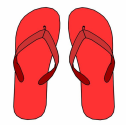 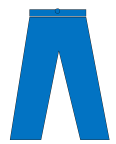 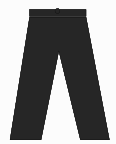 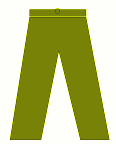 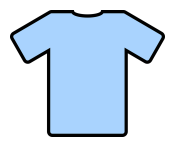 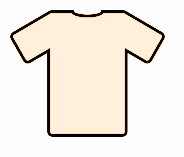 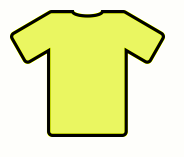 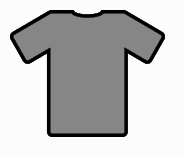 